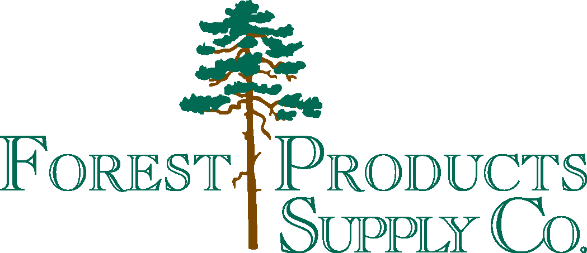 Announces New Western Red Cedar WarehouseSt. Louis, Missouri, July 19, 2021- Forest Products Supply is excited to announce the opening of its new Cedar Warehouse that is located right next to its existing St. Louis Rock Hill yard. It is a fully enclosed, temperature-controlled, 30,000 square foot warehouse that is capable of holding all 200 Cedar SKU’s in dedicated cantilever racking.   The new warehouse will have a full-time yard supervisor who will oversee the entire warehouse and who will be managing inventory to ensure consistent quality. Additional investments include a high grade saw that can cut timbers and dimension to length, and special packaging for pulled orders to reduce damage during shipping.  This new warehouse will improve overall quality, allow for more space for additional Cedar products, and improve will-call speed and efficiency.  